Министерство общего и профессионального образования Свердловской области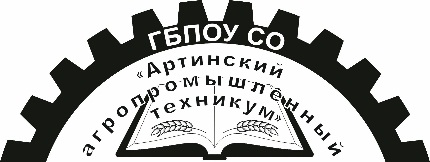 Государственное  бюджетное профессиональное  образовательное  учреждение Свердловской  области«Артинский агропромышленный техникум»Программа учебной дисциплины         ОП.03 «Основы строительного черчения»(ОП СПО подготовки квалифицированных рабочих, сужающих 08.01.07 «Мастер общестроительных работ»)    Разработчик:преподаватель Омельков Григорий Владимировичп. АРТИ,  2019 г. Рабочая программа дисциплины разработана в соответствии с Федеральным государственным образовательным стандартом среднего профессионального образования по профессии 08.01.07  Мастер общестроительных работ.Организация-разработчик: Государственное  бюджетное профессиональное образовательное  учреждение Свердловской  области «Артинский агропромышленный техникум»Авторы: Омельков Григорий Владимирович,  преподаватель  специальных дисциплин. Рекомендована  педагогическим  советом ГБПОУ  СО «Артинский агропромышленный техникум»Заключение ПС № _______ от «______»_________________20     г.Протокол №_______  СОДЕРЖАНИЕ1. паспорт РАБОЧЕЙ ПРОГРАММЫ  ДИСЦИПЛИНЫОсновы строительного черчения1.1. Область применения рабочей программыРабочая программа дисциплины является частью программы подготовки квалифицированных рабочих, служащих в соответствии с ФГОС СПО по профессии :(08.01.07 Мастер общестроительных работ)Рабочая программа дисциплины может быть использована для освоения: -основных видов профессиональной деятельности (ВПД) для присвоения квалификаций: штукатур; маляр строительный; облицовщик- плиточник           -и соответствующих профессиональных компетенций (ПК)1.2. Место дисциплины в структуре основной профессиональной образовательной программы: дисциплина входит в общепрофессиональный учебный цикл.1.3. Цели и задачи дисциплины – требования к результатам освоения дисциплины:В результате освоения дисциплины обучающийся должен уметь:  -   читать архитектурно-строительные чертежи;  -   читать  схемы производства работ;  -   читать  проекты.  В результате освоения дисциплины обучающийся должен знать:  - требования единой системы конструкторской документации и системы проектной   документации для строительства;  - основные правила построения чертежей и схем, виды нормативно-технической   документации;  - виды строительных чертежей, проектов, схем производства работ;  - правила чтения технической и технологической документации;  - виды производственной документации.               Рабочая программа  дисциплины может быть использована для освоения:- основных видов профессиональной деятельности  по трем профессиям :   маляр строительный; штукатур; облицовщик-плиточник.- и соответствующих профессиональных компетенций (ПК).               Содержание данной дисциплины будет влиять на формирование  следующих общих и профессиональных компетенций:1.4. Рекомендуемое количество часов на освоение программы дисциплины:максимальной учебной нагрузки обучающегося – 38  часов, в том числе:обязательной аудиторной учебной нагрузки обучающегося -  36 часа;самостоятельной работы обучающегося – 2 часов.2. СТРУКТУРА И СОДЕРЖАНИЕ  ДИСЦИПЛИНЫ    2.1. Объем  дисциплины и виды учебной работы2.2. Тематический план и содержание учебной дисциплины оп 03. ОСНОВЫ СТРОИТЕЛЬНОГО ЧЕРЧЕНИЯ.3. условия  реализации рабочей программы  дисциплины3.1. Требования к минимальному материально-техническому обеспечениюРеализация рабочей программы дисциплины требует наличия учебного кабинета «Основы строительного черчения».Оборудование учебного кабинета:- посадочные места по количеству обучающихся;- рабочее место преподавателя;- учебно-наглядные пособия по предмету;-циркули, угольники, транспортиры, деревянные линейки, образцы геометрических фигур ;-образцы проектовТехнические средства обучения:- компьютер с лицензионным программным обеспечением и мультимедиапроектор.3.2. Информационное обеспечение обученияПеречень рекомендуемых учебных изданий, Интернет-ресурсов, дополнительной литературыОсновные источники:1.Полежаева Ю.О.  Строительное черчение: Учебник – М: ОИЦ «Академия», 2013.3. Короев Ю.И. Черчение для строителей: Учебник для НПО – М, 2012Дополнительные источники:1. Ботвинников А.Д, Черчение. Учебник – М:, 20122. Типовые проекты на строительство зданий3. Баранова Л.А. Основы черчения: Учебник – М, 2011.4. Ботвинников А.Д, Черчение. Учебник – М:, 20124. Контроль и оценка результатов освоения ДисциплиныКонтроль и оценка результатов освоения дисциплины осуществляется преподавателем в процессе проведения практических занятий, контрольных работ, а также выполнения обучающимися индивидуальных заданий.Оценка знаний, умений и навыков по результатам текущего контроля производится в соответствии с универсальной шкалой (таблица).            РАССМОТРЕНО:           на педагогическом совете            ГБПОУ  СО «ААТ»           Протокол № ____            От «___» _________20 ___ г.  УТВЕРЖДАЮ:       Директор ГБПОУ  СО  «ААТ»              ___________/ В.И.Овчинников/             «____»____________20___ г. стр.ПАСПОРТ ПРОГРАММЫ УЧЕБНОЙ ДИСЦИПЛИНЫ4СТРУКТУРА и содержание УЧЕБНОЙ ДИСЦИПЛИНЫ5условия реализации программы учебной дисциплины8Контроль и оценка результатов Освоения учебной дисциплины9КодКомпетенции ПК 1.1Выполнение подготовительных работ при производстве штукатурных работПК 1.2Выполнение оштукатуривание поверхности различной степени сложностиПК 1.3Выполнение отделку оштукатуриваемой поверхностиПК 1.4 Выполнять ремонт оштукатуренных поверхностейПК 3.1Выполнять подготовительные работы при производстве малярных работПК 3.2 Окрашивать поверхность различными малярными составами.ПК 3.3 Оклеивать поверхности различными материаламиПК 3.4.      Выполнять ремонт окрашенных и оклеенных поверхностейПК 4.1.Выполнять подготовительные работы при производстве облицовочных работПК 4.2. Выполнять облицовочные работы горизонтальных и вертикальных рядовПК 4.3.Выполнять ремонт облицованных поверхностей плитками и плитамиОК 1.Понимать сущность и социальную значимость своей будущей профессии, проявлять к ней устойчивый интерес.ОК 2.Организовывать собственную деятельность, исходя из цели и способов ее достижения, определенных руководителемОК 3.Анализировать рабочую ситуацию, осуществлять текущий и итоговый контроль, оценку и коррекцию собственной деятельности, нести ответственность за результаты своей работы.ОК 4.Осуществлять поиск информации, необходимой для эффективного выполнения профессиональных задачОК 5.Использовать информационно-коммуникационные технологии в профессиональной деятельностиОК 6.Работать в команде, эффективно общаться с коллегами, руководством, клиентамиОК 7.Исполнять воинскую обязанность, в том числе с применением полученных профессиональных знаний (для юношей)Вид учебной работыОбъём часов Максимальная учебная нагрузка (всего)38Обязательная аудиторная учебная нагрузка (всего) 36в том числе:Практические занятия6Самостоятельная работа обучающегося (всего)2Итоговая аттестация в форме                   дифференцированного зачетаИтоговая аттестация в форме                   дифференцированного зачетаНаименование разделов и темСодержание учебного материала, лабораторные и практические работы, Содержание учебного материала, лабораторные и практические работы, Содержание учебного материала, лабораторные и практические работы, Содержание учебного материала, лабораторные и практические работы, Объем часовУровень освоения1222234Раздел 1. Оформление чертежей и геометрические построения18Тема 1.1.Введение. Основные сведения по оформлению чертежей. Содержание учебного материалаСодержание учебного материалаСодержание учебного материалаСодержание учебного материала8Тема 1.1.Введение. Основные сведения по оформлению чертежей. 111Содержание курса, его цели и задачи. Значимость чертежей в профессии 82Тема 1.1.Введение. Основные сведения по оформлению чертежей. 222История развития чертежа. Роль чертежей в строительстве82Тема 1.1.Введение. Основные сведения по оформлению чертежей. 333Государственные стандарты на составление и оформление чертежей. Формат. Основная надпись. Общие правила нанесения размеров на чертежах82Тема 1.1.Введение. Основные сведения по оформлению чертежей. 444Масштабы82Тема 1.1.Введение. Основные сведения по оформлению чертежей. 555Инструменты и материалы для черчения82Тема 1.1.Введение. Основные сведения по оформлению чертежей. Тема 1.2.Геометрические построения. Прикладные геометрические построения на плоскости. Содержание учебного материалаСодержание учебного материалаСодержание учебного материалаСодержание учебного материала8Тема 1.2.Геометрические построения. Прикладные геометрические построения на плоскости. 111Применение в строительстве геометрических построений на плоскости82Тема 1.2.Геометрические построения. Прикладные геометрические построения на плоскости. 222Построение перпендикулярных и параллельных прямых. Деление отрезков на равные части и в заданном соотношении82Тема 1.2.Геометрические построения. Прикладные геометрические построения на плоскости. 333Построение правильных многоугольников82Тема 1.2.Геометрические построения. Прикладные геометрические построения на плоскости. 444Деление углов на части82Тема 1.2.Геометрические построения. Прикладные геометрические построения на плоскости. 555Деление окружностей на части82Тема 1.2.Геометрические построения. Прикладные геометрические построения на плоскости. 666Построение касательных к окружностям82Тема 1.2.Геометрические построения. Прикладные геометрические построения на плоскости. 777Сопряжение линий, циркульные и лекальные кривые82Тема 1.2.Геометрические построения. Прикладные геометрические построения на плоскости. Самостоятельная работа1. Разделить отрезок на равные части и в заданном соотношении2. Разделить окружность на 3 и 6 равных частей .Самостоятельная работа1. Разделить отрезок на равные части и в заданном соотношении2. Разделить окружность на 3 и 6 равных частей .Самостоятельная работа1. Разделить отрезок на равные части и в заданном соотношении2. Разделить окружность на 3 и 6 равных частей .Самостоятельная работа1. Разделить отрезок на равные части и в заданном соотношении2. Разделить окружность на 3 и 6 равных частей .2Раздел 2.Техническое и строительное черчение в профессии.20Тема 2.1. Общие сведения о строительных чертежахСодержание учебного материалаСодержание учебного материалаСодержание учебного материалаСодержание учебного материала8Тема 2.1. Общие сведения о строительных чертежах11Марки строительных чертежей.  Марки строительных чертежей.  82Тема 2.1. Общие сведения о строительных чертежах22Названия изображений (план, фасад, разрез).Названия изображений (план, фасад, разрез).82Тема 2.1. Общие сведения о строительных чертежах33Графические обозначения элементов зданий: окон, дверей, лестниц, перегородок.Графические обозначения элементов зданий: окон, дверей, лестниц, перегородок.82Тема 2.1. Общие сведения о строительных чертежах44Особенности нанесения размеров. Масштабы.Особенности нанесения размеров. Масштабы.82Тема 2.1. Общие сведения о строительных чертежахПрактические занятия №1Определить и назвать конструктивные элементы зданий.Практические занятия №1Определить и назвать конструктивные элементы зданий.Практические занятия №1Определить и назвать конструктивные элементы зданий.Практические занятия №1Определить и назвать конструктивные элементы зданий.6Тема 2.2.Архитектурные рабочие чертежи в профессии .Содержание учебного материалаСодержание учебного материалаСодержание учебного материалаСодержание учебного материала4Тема 2.2.Архитектурные рабочие чертежи в профессии .1Состав чертежей и условные графические изображения на нихСостав чертежей и условные графические изображения на нихСостав чертежей и условные графические изображения на них42Тема 2.2.Архитектурные рабочие чертежи в профессии .2Планы, разрезы, фасады зданийПланы, разрезы, фасады зданийПланы, разрезы, фасады зданий42Тема 2.2.Архитектурные рабочие чертежи в профессии .3Последовательность вычерчивания плана, разреза, фасадаПоследовательность вычерчивания плана, разреза, фасадаПоследовательность вычерчивания плана, разреза, фасада42Тема 2.2.Архитектурные рабочие чертежи в профессии .4Понятие перспективыПонятие перспективыПонятие перспективы42Тема 2.2.Архитектурные рабочие чертежи в профессии .Итоговый зачетИтоговый зачетИтоговый зачетИтоговый зачет2Всего :Всего :Всего :Всего :Всего :38Обязательная аудиторная учебная нагрузка36Самостоятельная работа обучающихся2Максимальная учебная нагрузка38Результаты обучения(освоенные умения, усвоенные знания)Формы и методы контроля и оценки результатов обучения В результате освоения учебной дисциплины обучающийся должен уметь:читать архитектурно-строительные чертежи, проекты, монтажные схемы, схемы производства работ; знать:требования единой системы конструкторской документации и системы проектной документации для строительства;основные правила построения чертежей и схем, виды нормативно-технической документации;виды строительных чертежей, проектов, монтажных схем, схем производства работ;правила чтения технической и технологической документации;виды производственной документацииитоговая аттестация в форме зачетаНаблюдение за деятельностью обучающегося Методы контроля: устный, письменный, практический, визуальный, самоконтрольПринятие решения по оценкеИтоговая аттестация в форме зачетаНаблюдение за деятельностью обучающегося Методы контроля: устный, письменный, практический, визуальный, самоконтрольПринятие решения по оценкеПроцент результативности (правильных ответов)Качественная оценка индивидуальных образовательных достиженийКачественная оценка индивидуальных образовательных достиженийПроцент результативности (правильных ответов)балл (отметка)вербальный аналог90 ÷ 1005отлично70 ÷ 894хорошо50 ÷ 793удовлетворительноменее 502не удовлетворительно